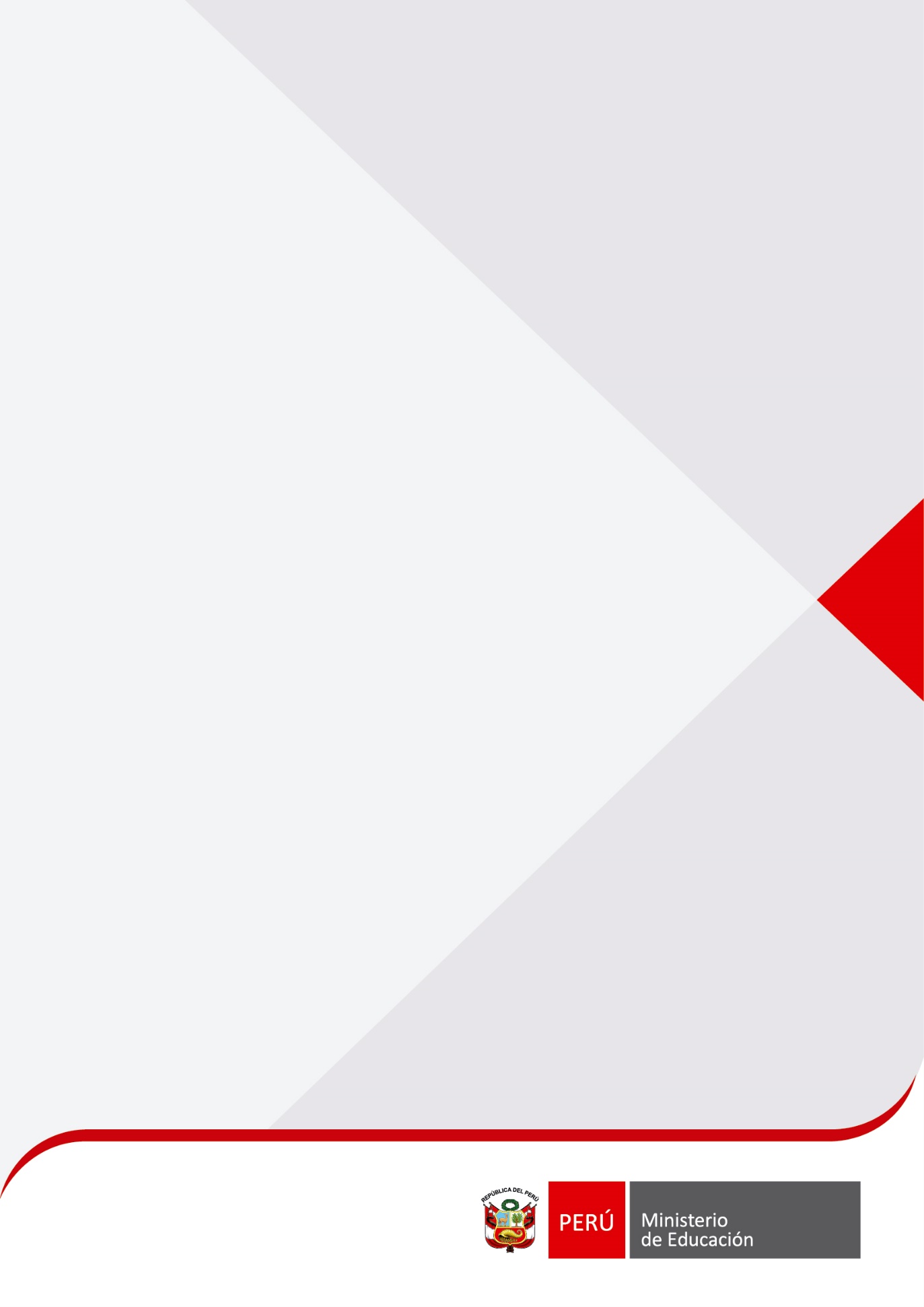 INVITACION A PRESENTAR EXPRESIÓN DE INTERÉSSERVICIO DE CONSULTORÍA: “ENTIDAD FORMADORA PARA LA IMPLEMENTACIÓN DE LA SEGUNDA ESPECIALIDAD CON MENCION EN GESTION ESCOLAR CON LIDERAZGO PEDAGÓGICO”.Proyecto: 	Contrato de Préstamo N° 8226-PE “Programa Swap- Educación”Contratante: Unidad Ejecutora 118 Mejoramiento de la Calidad de la Educación BásicaINFORMACIÓN A SER PRESENTADA POR LOS CONSULTORES (FIRMA CONSULTORA)Formato 1 - EI: Hoja de datos de la firma consultora (*) Para el caso de asociaciones en participación o consorcios, tener presente la nota indicada en la página 29 de los TDR. Fecha							:Nombre del representante				:Posición en la organización				:Firma							:Formato 2 - EI: Experiencia general de la firma consultora en la formación inicial o continua de docentes  (Este cuadro deberá repetirlo cuantas veces considere necesario para cada servicio, a fin de informar sobre la experiencia de la firma o del consorcio). Enumerar los principales trabajos realizados, señalando los siguiente por cada contrato o consultoría:Fecha							:Nombre del representante				:Posición en la organización				:Firma							:Formato 3 - EI: Experiencia especifica de la firma consultora en el campo de la consultoría Toda la información suministrada en el proceso por las firmas consultoras tiene carácter de declaración jurada y deberá ser firmada por el Representante Legal de la Empresa.Experiencia A: En la formación continua de docentes y/o directivos con énfasis en por lo menos uno de los siguientes aspectos: i) la capacidad para evaluar la efectividad individual de los docentes y dar soporte para su mejora; ii) la capacidad para analizar los datos de aprendizaje de los estudiantes y/o los datos de la evaluación/autoevaluación institucional y para diseñar e implementar estrategias efectivas para la mejora; iii) la capacidad para gestionar con eficacia los recursos financieros y la organización de la escuela, y para involucrar a los padres y la comunidad en general, para mejorar el proceso de enseñanza y aprendizaje.Experiencia B: En el desarrollo de proyectos de investigación o de intervención cuya calidad sea comprobable, que hayan requerido el trabajo en las escuelas y en las aulas, para asegurar la familiaridad con el contexto escolar, con los retos de la gestión y con la implementación del proceso de enseñanza y aprendizaje. Experiencia C: Experiencia en la implementación de sedes descentralizadas, según demanda establecida por metas y ámbito de atención; y capacidad logística para cubrir requerimientos tecnológicos de infraestructura, equipamiento y mobiliario, de acuerdo a lo establecido en el Anexo 06 del TDR. Adicionalmente, indicar la o las sedes y cantidad de participantes por cada experiencia.   La firma consultora deberá presentar su experiencia en los rubros solicitados, haciendo uso del siguiente formato:Toda la información suministrada en el proceso por las firmas consultoras tiene carácter de declaración jurada y deberá ser firmada por su Representante Legal.Fecha							:Nombre del representante				:Posición en la organización				:Firma							:Formato 4 - EI:  Declaración jurada de no tener impedimento para establecer contrato y/o convenio con el MINEDU Por medio del presente, (nombre del representante), con Documento Nacional de Identidad N° (numero) y domicilio en (nombre), declaro que la firma consultora (nombre / o los miembros del consorcio) no tenemos impedimento para establecer contrato y/o convenio con el MINEDU. La presente declaración se realiza para los fines pertinentes del proceso de selección y contratación, seguido por la Unidad Ejecutora N° 118 del Ministerio de Educación, respecto a la consultoría “Entidad Formadora para la implementación de la Segunda Especialidad con mención en gestión escolar con liderazgo pedagógico”, en el marco del Contrato de Préstamo N° 8226-PE “Programa Swap – Educación”.Finalmente, debo indicar que declaro conocer las responsabilidades de Ley que podría generar la presente declaración.Fecha							:Nombre del representante				:Posición en la organización				:Firma							:Razón SocialTipo de Personería Jurídica. Nota: En el caso de una asociación en participación o consorcio, deberá indicar la razón social de cada miembro, y adicionalmente deberá adjuntar el acuerdo de asociación en participación o consorcio. DirecciónTeléfono, Fax y  correo electrónicoRUCNombre del Representante LegalNota: En el caso de asociación en participación o consorcio deberá indicar el representante común, según acuerdo. Correo ElectrónicoFecha de inicio de operacionesNota: En caso de asociación en participación o consorcio, deberá indicar la fecha de inicio de cada uno de los miembros. Mes/añoRubro principal de actividades de la firma. Nota: En caso sea una asociación en participación o consorcio esta información corresponde a cada uno de los miembros. Fecha del licenciamiento, si es universidad del ámbito nacional.  Nota: Si se trata de una asociación en participación o consorcio, deberá indicar el socio líder con el licenciamiento vigente.Listar el número de ítem o ítems para los que manifiesta su interés, en cada caso. Nota: En el caso de asociación en participación o consorcio, una universidad licenciada (líder) no podrá presentarse a un mismo ítem de manera individual y en consorcio. Años de experiencia general de la firma, señalar la cantidad de años en la actividad.Número: Nombre de la consultoría:Breve descripción del objeto o proyecto: Nombre de la Entidad contratante: Fecha de inicio de ejecución de la consultoría: Mes / año Fecha de término de la consultoríaMes / añoMonto del contrato:Experiencia 1 (Agregar cuadros adicionales en caso de tener mayor experiencia).Experiencia 1 (Agregar cuadros adicionales en caso de tener mayor experiencia).Experiencia  (marcar con una X donde corresponda):Experiencia A (  )Experiencia B (  )Experiencia C (  ) Breve descripción del proyecto (que evidencie que tiene la experiencia señala en el punto anterior):Fecha de Inicio:mes/año Fecha de Término:mes/añoMonto contratado en S/.Entidad contratante:Entidad beneficiada (en caso esta Entidad fuera diferente a la Entidad contratante):